У  К  Р А  Ї  Н  А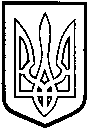 ТОМАШПІЛЬСЬКА РАЙОННА РАДАВІННИЦЬКОЇ  ОБЛАСТІРІШЕННЯ №640від 9 жовтня 2020 року						    45 сесія 7 скликанняПро надання згоди на прийняття до спільноївласності територіальних громад Томашпільського району майназі спільної власності територіальних громад Вінницької областіВідповідно до пункту 32 частини 1 статті 43, частини 4 статті 60, абзацу 2 пункту 10 розділу V «Прикінцеві та перехідні положення» Закону України «Про місцеве самоврядування в Україні», рішення 23 сесії районної ради 5 скликання від 28 квітня 2009 року №284 «Про управління об’єктами спільної власності територіальних громад району» та Положення про порядок передачі об’єктів права спільної власності територіальних громад Томашпільського району, затвердженого рішенням 20 сесії районної ради 6 скликання від 20 березня 2013 року №321, враховуючи клопотання комунального некомерційного підприємства «Авторемонтна база закладів охорони здоров’я Вінницької обласної ради» та висновок постійної комісії районної ради з питань регулювання комунальної власності, комплексного розвитку та благоустрою населених пунктів, охорони довкілля, будівництва і приватизації, районна рада ВИРІШИЛА:	1. Надати згоду прийняти безоплатно до спільної власності територіальних громад Томашпільського району спеціалізованого легкового автомобіля СКС-RDS ПС 2020 року випуску, державний номер АВ 0574 НМ, номер шасі Y69SKS0S2L0C18233 VF1HJD40765819826, інвентарний номер 10151708220, що знаходиться на балансі КНП «Авторемонтна база закладів охорони здоров’я Вінницької обласної ради».2. Майно, вказане в п.1 даного рішення, закріпити на праві господарського відання за комунальним підприємством «Томашпільський районний медичний центр первинної медико-санітарної допомоги» для Рожнятівської амбулаторії ЗПСМ.3. Комісії з приймання-передачі майна, вказаного в п.1 цього рішення, встановити відповідність всього майна, що буде передаватись та його балансову вартість.4. Контроль за виконанням даного рішення покласти на постійну комісію районної ради з питань регулювання комунальної власності, комплексного розвитку та благоустрою населених пунктів, охорони довкілля, будівництва і приватизації (Гаврилюк В.А.).Голова районної ради						Д.Коритчук